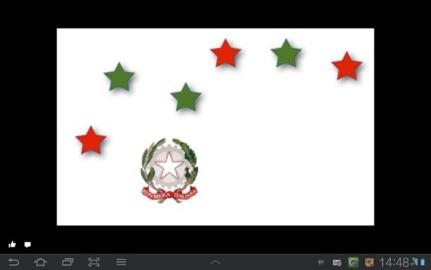 Associazione“ NUOVA ETICA PUBBLICA “SCHEDA DI  ADESIONEIo sottoscritto/a …………………………………………………...………………………………………………..nato/a …………………………..……………. (…….) il …………………………….Presa visione dello Statuto e del Documento fondativo : “ Una nuova Etica pubblica per la riforma della politica “  dichiaro di aderireall’ Associazione “ NUOVA ETICA PUBBLICA “DICHIARAZIONE DI CONSENSORicevuta l’informativa sull’utilizzazione dei miei dati personali, ai sensi dell’art. 4 della legge n. 675 del 1996, consento al loro trattamento e alla loro comunicazione a soggetti terzi nella misura necessaria per il perseguimento degli scopi statutari, per l’adempimento di obblighi previsti dalla legge e per l'accesso ai servizi forniti dall’ Associazione-------------------------------------------------------------------------------------------------------------------------------------------RECAPITICognome e nome ……………………………………………………………………………………………….. AbitazioneVia o piazza …………………………………………………………………………………….. n. ……………cod. postale ………….. città ……………………………………………………………….. prov …………….telefono …………………… cellulare ……………………… e-mail ………………………………………….Ufficio o luogo di lavoro ( specificare )…………………………………………………………………………Via o piazza …………………………………………………………………………………….. n. ……………cod. postale ………….. città ……………………………………………………………….. prov …………….telefono: diretto ………………….. segreteria ………………………………….. fax ………………………....e-mail ……………………………………………………………………………………………………………NB: Il pagamento della quota associativa annuale di 20 € e di eventuali ulteriori contributi può essere effettuato sui seguenti conti, entrambi intestati all’Associazione “ Nuova Etica Pubblica“Mediante “donazione” tramite Paypal o carta di credito– seguendo le indicazioni in fondo alla home page del sito;Oppure: mediante bonifico al seguente numero IBAN:  IT65I0501803200000012432100, intestato a Associazione Nuova Etica Pubblica presso la BANCA ETICA.questa scheda va restituita compilata a:MAIL:  eticapa2014@gmail.com congiuntamente a gbeato99@gmail.com e  alextomb@tiscali.it ……………….. li ……………………………………(firma) …………………………………………….……………….. li ……………………………………(firma) …………………………………………….